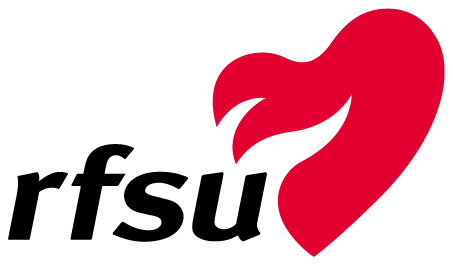 PRESSMEDDELANDE2013-10-17Vi gör det igen - dags för mer vuxenradio från RFSUNu är nya säsongen av ”Sexpodden” här, men i ny tappning och med en särskilt utvald och het gäst till varje program. Lyssna på “Sexpodden”: Rfsu.se/sexpodden eller via ItunesNytt för säsongen är att  "Sexpodden" till varje program bjuder in en ny känd höstpratare som gäst som tillsammans med RFSU samtalar om aktuella ämnen. Höstens program bjuder på samtal om allt från nakenhet, via otrohet till sexlivets vandringsmyter. I säsongens första podradiosändning talar politikern Lars Ohly (v) för första gången ut om sin ökända Instagram-tabbe. Han skulle visa upp en tatuering, men bilden som spreds över internet, råkade också visa hans snopp. Uppståndelsen och de råa skämten tog han med ro. Ohly klassar sig inte som pryd, och gillade att medverka i RFSU:s ”Sexpodden”. - Jag tycker att det är viktigt att vi vågar prata om sex, och i det här fallet om nakenhet. Vi behöver både kunna skämta om det och prata allvar. Det finns fortfarande alltför mycket hämningar och många tabun kring de här frågorna, säger Ohly.Lars Ohly vänder och vrider på ämnet nakenhet tillsammans med RFSU:s sexualupplysare Maria Bergström och Pelle Ullholm. Programledare är Katarina Andersson.Höstpratarna är:
Lars Ohly, politiker
Annika Lantz, programledare
Anton Hysén, fotbollsspelare 
Nour el Refai, skådespelare
Cissi Wallin, mediaprofilAvsnittsinfo #1
”Sexpoddens” höstpremiär handlar om nakenhet och puritanism. Lars Ohlys Instagram-tabbe skapade rubriker i såväl Washington Post som turkiska Hürriyet. Facebook raderar både amningsbilder och sexualupplysning med hänvisning till strikta policies. När såväl Lady Gaga, Miley Cyrus som bastubadande runda gubbar klassas som ”äckliga” är det ett tecken på att en ny prydhetstrend är på intåg?I våras gjorde ”Sexpodden” succé med medieprofilen Erik Haag som ständig gäst. RFSU:s podradioprogram rusade upp som nummer ett i sin kategori på Itunes och på topp 10 över alla podcasts i Sverige. Nya avsnitt av “Sexpodden” kommer att släppas på torsdagar under hösten. ”Sexpodden” produceras för RFSU av Filt Hinterland . Exekutiv producent är Rasmus Malm (RFSU).För mer info, pressbilder eller intervjuer med medverkande:Josefin Morge, pressansvarig på RFSUJosefin.morge@rfsu.se070-5520081